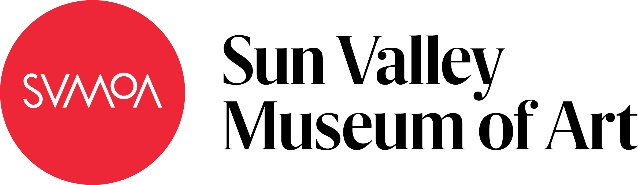 Fashion ShapesSubject: Math / GeometryGrade Level: 6Lesson Plan: Five 50-minute classes	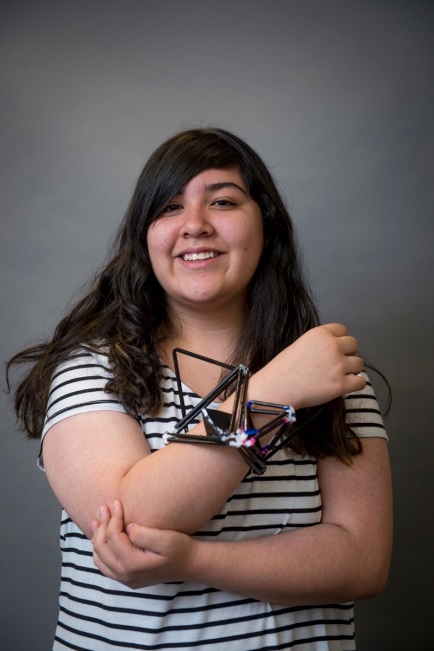 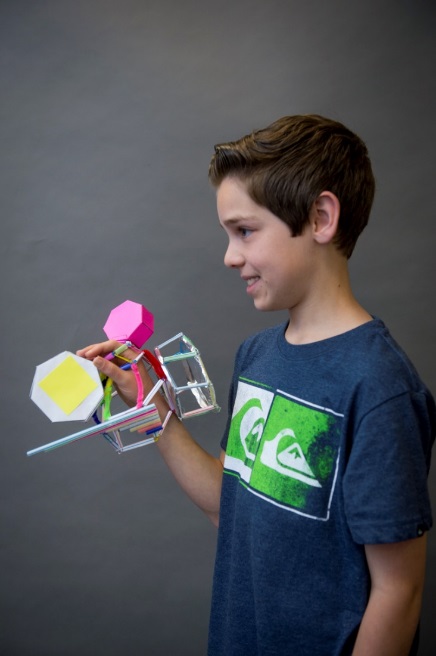 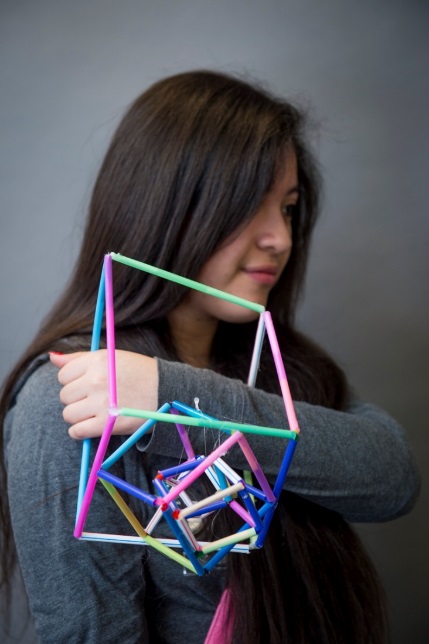 Students physically explore concepts of geometry by creating their own wearable sculptures using 3D geometric forms. The forms are created from straws, hot glue, paper, paperclips, and other found materials. Students will practice making 3D shapes by cutting out 2D nets and folding them into a variety of box forms. Students will also use the scale factor to create shapes for their finished work.Objectives:Students will create a wearable sculpture using 3D geometric formsStudents will create a 3D model using a template netStudents will calculate the scale factor and surface area of their 3D modelsStudents will document the finished sculpture with a photo shootBasic Lesson Outline:Introduce the project with PowerPoint slide showIntroduce the materials and let students experiment with themStudents create 3D boxes from 2D netsStudents create their wearable sculptureStudents are photographed wearing their artStudents present their work to the classArt Supplies: Hot glue gunsHot glue gun glue sticksClear packing tapeScissorsDrinking straws (plastic or paper)Pipe cleanersPre-printed 2D net templates RulersDrawing paperPencilsColored copy paperPaper clipsAcrylic paintPaint brushesWater containersWash buckets or sinkSmocksNewsprint/tablecloth (to dry on)Other Resources: Photographer (or camera) for photoshoot day Permission slips for photos Slide show to introduce project and related artwork (see outline at the end of the lesson plan)Idaho State Learning Standards: Arts and Humanities: Anchor Standard 4: Convey meaning through the presentation/performance/production of an original work or unique interpretation of a work.Objective PR1.1 Combine knowledge and understanding from two or more disciplines to present/perform their original or interpreted works for an audience Objective PR1.2 Convey meaning through their presentation/performanceGeometry 6.G: Solve real-world and mathematical problems involving area, surface area, and volume.Represent 3D figures using nets made up of rectangles and triangles, and use the nets to find the surface area of these figures. Apply these techniques in the context of solving real-world and mathematical problems.Academic Language:Subject area language: 2D net, scale factorArt language: sculpture, symmetry, color, shapeStudents Use of Vocabulary: Students will use the words when creating their projects and during their peer presentations. Student Grouping: Students can work individually or collectively. Instruction:Day 1 – IntroductionIntroduce the project with a slide show (see additional resources). Questions to ask while viewing examples of wearable sculptures include: What do you see? How do you think the artist created this art? Why do you think the artists created this art? How do you think these artists used math in their art?Explain the creative process for the projectStudents will practice with the materialsStudents will sketch ideas for their wearable artStudents will create their wearable art using at least three shapesDay 2 – Artmaking Review the project goalsCreate a wearable sculpture by:Building a 3D model using a template netCalculating scale factor and surface area of the 3D modelDocumenting the finished sculpture with a photo shootShow the class samples of 3D objects created from 2D nets.Let the students experiment with the netsStudents should start brainstorming and sketching ideas for their wearable artRecommend that they use different sizes of the 3D forms or different shapesShow the class how to create 3D objects with straws and pipe cleanersStraws can be used as frames for the objectsStraws can be held together with pipe cleaners and hot glueDay 3 – ArtmakingReview the project goalsCreate a wearable sculpture by:Building a 3D model using a template netCalculating scale factor and surface area of the 3D modelDocumenting the finished sculpture with a photo shootStudents should begin creating their wearable sculpture using the materials and their sketches as a guidelineStudents could use scale factor to create different size shapes Students should record shape dimensions and calculate surface area Day 4 – ArtmakingStudents should finish creating their wearable art. Embellishments can be added with paint, tinfoil or paperclips.Day 5 – PresentationsEach student will wear their sculpture and have it photographed. Students can present their projects to the class. The students should be able to talk about the art choices they made and be able to answer any geometry questions.Additional Resources:Instructional video at svmoa.org. Slide Show Outline:Wearable art and geometric artIntroduce projectEncourage students to share what they see in the slide show: there are no wrong answersLeonardo Da Vinci’s drawings Mathematician, inventor, and artistMeasurements of the Canon of Beauty M.C. EscherHow does Escher use math in his drawings?ShapesMeasuringJay Nelson’s “Golden Gate” vehicleHow does this artist use math?MeasurementsAnglesDesign first, and then buildPaige Smith’s “Urban Geode Project” What geometric shapes do you see here?3D triangle = pyramidYour artwork needs to hold itself togetherNick Cave’s “Soundsuits”How does this artist use math?How does this artist make his art wearable?Phil FergusonFrom Australia; made wearable sculptures to see how many friends he could make on InstagramHow does he use math?Nora FokShe makes wearable sculpturesStudents will focus their project on a specific body partHead PiecesMakotoyabuki.com, Hector Sos, Tracey Featherstone, Fred Butler (including picture of Lady Gaga)Neck PiecesTatiana Inglis, Suo Emiko, Bin Dixon-Ward, Sarah WestExamples of open form and closed formsClosed forms look heavier, open forms look lighterShoulder and Chest PiecesTine De Ruysser, Tracey Featherstone, Dominique Thomas Vansteenberghe, Mashallah DesignBack PiecesTracey Featherstone, Birgit Toke Tauka FrietmanArm, Hand and Finger PiecesBin Dixon-Ward, Hande Akcayli, Murat Kpcyigit and Linda Kostowski, Tracey Featherstone, Bryan CeraFunding for this lesson plan was made possible in part by the Institute of Museum and Library Services [MA-10-19-0563-19]. Additional funding provided by Wendy and Alan Pesky. 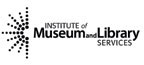 